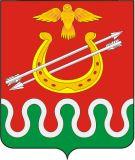 АДМИНИСТРАЦИЯ КРАСНОЗАВОДСКОГОСКОГО СЕЛЬСОВЕТАБОГОТОЛЬСКОГО РАЙОНАКРАСНОЯРСКОГО КРАЯ    ПОСТАНОВЛЕНИЕ  22 ноября 2019 год                    с. Красный Завод                      	№ 53-ПОб утверждении порядка выдачи согласия на строительство, реконструкцию, капитальный ремонт пересечений и примыканий в отношении автомобильных дорог федерального, регионального или межмуниципального значения с автомобильными дорогами местного значения Краснозаводской сельсоветВ соответствии с Федеральным законом от 6 октября 2003 года № 131-ФЗ «Об общих принципах организации местного самоуправления в Российской Федерации», Федеральным законом от 8 ноября 2007 года № 257-ФЗ «Об автомобильных дорогах и о дорожной деятельности в Российской Федерации и о внесении изменений в отдельные законодательные акты Российской Федерации», руководствуясь статьями 7 Устава Краснозаводского сельсовета ПОСТАНОВЛЯЮ:1. Утвердить порядок выдачи согласия на строительство, реконструкцию, капитальный ремонт пересечений и примыканий в отношении автомобильных дорог федерального, регионального или межмуниципального значения с автомобильными дорогами местного значения Краснозаводского сельсовета согласно приложению.2. Контроль за исполнением настоящего Постановления оставляю за собой.3. Опубликовать настоящее Постановление в местном печатном  органе «Сельский вестник» и разместить на официальном сайте администрации Боготольского района в сети Интернет  www.bogotol-r.ru на странице Краснозаводского сельсовета.       4.	 Настоящее Постановление вступает в законную силу в день, следующий за днем его официального опубликования.Глава Краснозаводского сельсовета  				                 Г.Н.КуцПорядок выдачи согласияна строительство, реконструкцию, капитальный ремонт, ремонт  пересечений и примыканий в отношении автомобильных дорог федерального, регионального или межмуниципального значения с автомобильными дорогами местного значения Краснозаводской сельсовет1. Общие положения1.1. Настоящий Порядок выдачи согласия дороги на строительство, реконструкцию, капитальный ремонт, ремонт пересечений и примыканий в отношении автомобильных дорог федерального, регионального или межмуниципального значения с автомобильными дорогами местного значения Краснозаводского сельсовета (далее - Порядок) регулирует отношения, возникающие в связи со строительством, реконструкцией, капитальным ремонтом пересечения автомобильной дороги с другими автомобильными дорогами и примыкания автомобильной дороги к другой автомобильной дороге.1.2. Настоящий Порядок является обязательным для исполнения юридическими и физическими лицами, осуществляющими строительство, реконструкцию, капитальный ремонт пересечений автомобильной дороги с другими автомобильными дорогами и примыканий автомобильной дороги к другой автомобильной дороге (далее - застройщики).1.3. Термины и определения, используемые в настоящем Порядке, применяются в значениях, установленных Федеральным законом от 8 ноября 2007 года № 257-ФЗ «Об автомобильных дорогах и о дорожной деятельности в Российской Федерации и о внесении изменений в отдельные законодательные акты Российской Федерации».1.4. Строительство, реконструкция являющихся сооружениями пересечения автомобильной дороги с другими автомобильными дорогами (далее - пересечение) и примыкания автомобильной дороги к другой автомобильной дороге (далее - примыкание) допускаются при наличии разрешения на строительство, выдаваемого в соответствии с Градостроительным кодексом Российской Федерации, и согласия, выданного органом местного самоуправления Краснозаводского сельсовета (далее - ОМСУ).1.5. Согласие в письменной форме ОМСУ, указанное в пункте 1.4 настоящего Порядка, должно содержать технические требования и условия, подлежащие обязательному исполнению лицами, осуществляющими строительство, реконструкцию, капитальный ремонт и ремонт пересечений и примыканий (далее - технические требования и условия, подлежащие обязательному исполнению).2. Порядок получения согласия2.1. В целях строительства, реконструкции, капитального ремонта и ремонта пересечений или примыканий объекта капитального строительства застройщик направляет в администрацию Краснозаводского сельсовета заявление о выдаче согласия на строительство, реконструкцию, капитальный ремонт и ремонт пересечений или примыканий (далее - согласие).2.2. В заявлении должно быть указано:1) для юридических лиц - наименование, организационно-правовая форма, идентификационный номер налогоплательщика, адрес, фамилия, имя, отчество руководителя, телефон;2) для физических лиц - фамилия, имя и отчество, место жительства, данные документа, удостоверяющего личность;3) кадастровый номер и адрес земельного участка (участков), на котором(ых) планируется выполнение работ по строительству (реконструкции, капитальному ремонту, ремонту);4) наименование, серия, номер и дата выдачи документа, устанавливающего или подтверждающего права на земельный участок (участки), на котором(ых) планируется выполнение работ по строительству, реконструкции, капитальному ремонту, ремонту;5) вид планируемых работ на объекте (строительство, реконструкция, капитальный ремонт, ремонт);6) срок, в течение которого будут осуществляться работы;7) наименование проектной организации, разработавшей проектную документацию;8) реквизиты положительного заключения государственной экспертизы;9) перечень документов, прилагаемых к заявлению;10) подпись, дата, фамилия, имя, отчество и должность лица, представляющего застройщика.2.3. К заявлению о выдаче согласия прилагается:а) документ, удостоверяющий личность заявителя или его представителя (подлежит возврату заявителю (представителю заявителя) после удостоверения его личности при личном приеме);б) документ, удостоверяющий полномочия представителя заявителя, в случае подачи заявления представителем заявителя (при отсутствии соответствующей записи о полномочиях лица в Едином государственном реестре юридических лиц);в) техническое задание на выполнение работ, подписанное Заявителем (для согласования выполнения работ по строительству, реконструкции пересечений или примыканий);г) ведомость объемов работ, предусматривающую виды работ и объем работ, выраженных в количественных показателях (для согласования выполнения работ по капитальному ремонту, ремонту пересечений или примыканий);д) утвержденный порядок осуществления работ для согласования;е) план предполагаемого пересечения или примыкания в отношении автомобильной дороги общего пользования местного значения, составленный не ранее двух лет до даты обращения, выполненный на основе топографической съемки, в масштабе 1:500, отображающий элементы обустройства автомобильной дороги (дорожные знаки, дорожные ограждения, светофоры, остановочные пункты, объекты, предназначенные для освещения автомобильных дорог, пешеходные дорожки, стоянки (парковки) транспортных средств, тротуары), наименование и направление автомобильной дороги. На плане указываются границы земельного участка, к которому предполагается устройство примыкания для последующего подъезда.2.4. Основаниями для отказа в выдаче согласия являются:- отсутствие полного комплекта документов и сведений, в них указанных;- отсутствие сведений или документов, указанных в пп. 2.1 - 2.3;- несоответствие размещения пересечения или примыкания объекта капитального строительства к автомобильной дороге требованиям законодательства Российской Федерации.2.5. Согласие в письменной форме либо мотивированный отказ в предоставлении согласия выдается администрацией Краснозаводского сельсовета в срок не более чем тридцать календарных дней со дня поступления заявления о предоставлении такого согласия.2.6. После приема и регистрации заявления о выдаче согласия администрация Краснозаводского сельсовета:- осуществляет сбор и анализ информации о технических параметрах, наличии и состоянии конструктивных элементов автомобильной дороги, элементов обустройства, средств организации дорожного движения в районе места производства работ по строительству (реконструкции, капитальному ремонту, ремонту) пересечения или примыкания;- проверяет наличие оснований для отказа в согласовании строительства, реконструкции, капитального ремонта, ремонта пересечений или примыканий, предусмотренных пунктом 2.4 настоящего Порядка;- определяет возможность осуществления строительства, реконструкции, капитального ремонта, ремонта пересечений или примыканий в соответствии с требованиями технических регламентов, а до их принятия требованиям ГОСТов, СНиПов, ВСН.2.7. Согласование планируемого строительства, реконструкции, капитального ремонта, ремонта пересечений или примыканий осуществляется в форме постановления администрации Краснозаводского сельсовета, отказ в согласовании оформляется в форме уведомления за подписью руководителя администрации Краснозаводского сельсовета.Постановление о согласовании должно содержать технические требования и условия, подлежащие обязательному исполнению лицами, осуществляющими строительство, реконструкцию, капитальный ремонт, ремонт пересечений, примыканий; согласованный объем таких работ (для капитального ремонта, ремонта пересечений, примыканий); согласованный порядок осуществления работ по ремонту указанных пересечений и примыканий, требования о соблюдении организации дорожного движения; об обеспечении лицами, осуществляющими капитальный ремонт, ремонт пересечений, примыканий, информирования администрации Краснозаводского сельсовета о порядке осуществления работ, введения ограничения или прекращения движения транспортных средств.2.8. Лица, осуществляющие строительство, реконструкцию, капитальный ремонт, ремонт пересечений, примыканий, в течение 3 рабочих дней с начала работ (завершения работ) в письменной форме уведомляют администрацию Краснозаводского сельсовета об их начале или завершении.3. Информация о месте нахождения, справочных телефонах,графике работы, адресах электронной почты администрации Краснозаводского сельсоветаМесто нахождения администрации Краснозаводского сельсовета: Красноярский край, Боготольский район, с. Красный Завод, ул. Центральная, 7;телефон/факс 8(39157) 28-3-34; 8(39157) 28-3-22.адрес электронной почты: S.KRASZ@yandex.ru.График работы администрации: c 8-00 до 16-00; перерыв на обед с 12-00 до 13-00.Нерабочие праздничные дни устанавливаются в соответствии с Трудовым кодексом Российской Федерации.Приложение 1к Порядку выдачи согласия дороги на строительство, реконструкцию, капитальный ремонт, ремонт пересечений и примыканий в отношении автомобильных дорог федерального, регионального или межмуниципального значения с автомобильными дорогами местного значения Краснозаводского сельсоветаФОРМА ЗАЯВЛЕНИЯ О СОГЛАСОВАНИИ СТРОИТЕЛЬСТВА, РЕКОНСТРУКЦИИ, КАПИТАЛЬНОГОРЕМОНТА, РЕМОНТА ПЕРЕСЕЧЕНИЙ ИЛИ ПРИМЫКАНИЙ_______________________________________________________(Ф.И.О. руководителя администрации)_______________________________________________________(Ф.И.О. и должность заявителя, паспортные данные,организационно-правовая форма и наименованиеюридического лица, почтовый адрес с указанием индекса,контактный телефон, адрес электронной почты)ЗАЯВЛЕНИЕПрошу Вас согласовать Строительство/реконструкцию/капитальный ремонт____________________________________________________________указывается вид работ пересечения автомобильной дороги/примыканияавтомобильной дороги (нужное подчеркнуть)в границах полосы отвода на участке с км ___ + ____ (слева/справа/в пересечении) до км ___ + ____ (слева/справа/в пересечении) к автомобильной дороге местного значения по адресу: _________________________________________________ кадастровый номер                                      (наименование автомобильной дороги)и  адрес земельного участка (участков), на котором(ых) планируется выполнение работ по строительству (реконструкции, капитальному ремонту, ремонту); ________________________________________________________наименование, серия, номер и дата выдачи документа, устанавливающего или подтверждающего права на земельный участок (участки), на котором(ых) планируется выполнение работ по строительству, реконструкции, капитальному ремонту, ремонту_________________________срок, в течение которого будут осуществляться работы ___________________наименование проектной организации, разработавшей проектную документацию______________________________________________________реквизиты положительного заключения государственной экспертизы_________________________________________________________Приложения:1. ____________________________________2. ____________________________________3. ____________________________________4. ____________________________________Подпись заявителя ДатаПриложение №1к Постановлению администрации Краснозаводского сельсоветаот 22.11.2019 № 53-П